Классический Санкт-Петербург 
с понедельника 
12 дней/11 ночейВ программе тура:
• Обзорная экскурсия по Санкт-Петербургу 
• Петропавловская крепость (территория, Петропавловский собор, тюрьма Трубецкого бастиона) 
• Петергоф (фонтаны Нижнего парка) 
• Царское Село (Екатерининский дворец с Янтарной комнатой, Екатерининский парк) 
• Эрмитаж 
• Кронштадт (Морской собор) 
• Морская прогулка вокруг фортов Кронштадта 
• Музейно-исторический парк «Остров Фортов» 
• Иммерсивная экскурсия «По следам петербургских героев» 
• Русский музей 
• Теплоходная прогулка по рекам и каналам 
• Павловск (Павловский дворец) 
• Кунсткамера 
• Летний сад 
• Летний дворец Петра I 
• 2 свободных дня 
В стоимость включено: проживание в выбранном отеле, 11 завтраков, экскурсионное обслуживание, входные билеты в музеи, автобус по программе (отъезд от гостиницы). 
Дополнительно оплачивается: проезд до Санкт-Петербурга и обратно, встреча/проводы на вокзале/аэропорту, доп. ночи, камера хранения на вокзале, доп. экскурсии (по желанию), обеды и ужины (самостоятельно).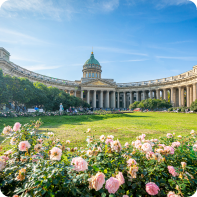 1 день (понедельник)Вы приезжаете в гостиницу самостоятельно.
Трансфер до гостиницы предоставляется за дополнительную плату и бронируется заранее:
• индивидуальный трансфер с вокзала/ аэропорта 

С 9:00 до отъезда на программу в холле гостиницы Вас встречает представитель фирмы с табличкой «Экскурсионный Петербург». Он ответит на все интересующие Вас вопросы, выдаст уточненные программы тура и предложит дополнительные экскурсии, которые Вы можете приобрести по желанию.
Гарантированное размещение в гостинице после 14:00. Свои вещи Вы можете оставить бесплатно в комнате багажа гостиницы.

Важная информация:
- туристы, проживающие в отелях «Москва», «Азимут», «Ye's Марата Центр» отправляются на экскурсии от отеля проживания;
- туристы, проживающие в гостинице «А Отель Фонтанка», на встречу и отправление на экскурсии подходят в гостиницу «Азимут Отель Санкт-Петербург» (рядом стоящий корпус).
- туристы, проживающие в отеле «Апарт-отель Yard Residence» на встречу и отправление на экскурсии подходят в гостиницу «Москва» (пл. Александра Невского, д. 2) - 5 минут пешком.
13:00. Отъезд от гостиницы на автобусе.
Автобусная обзорная экскурсия по Санкт-Петербургу
Что может быть прекрасней Петербурга? Торжественная красота величавой Невы, малых рек и каналов, многочисленные мосты, связывающие острова, великолепная панорама Стрелки Васильевского острова, дворцы, соборы, площади - все это создает неповторимый образ Северной Венеции.
Во время обзорной экскурсии Вы увидите не только основные архитектурные шедевры Санкт-Петербурга, но и побываете на Заячьем острове, где Петром Великим была основана крепость, положившая начало Санкт-Петербургу.

Экскурсия по территории Петропавловской крепости
Петропавловская крепость это «сердце» города, место, с которого начиналась история Санкт-Петербурга. Вы увидите «город в городе» – типовые постройки петровского времени, действующее предприятие «Монетный двор», где до настоящего времени чеканят памятные монеты, ордена и медали. Вы побываете в Петропавловском соборе, где сохранились захоронения русских императоров и императриц, а также великих князей и княгинь.

Экскурсия в Петропавловском соборе
Долгое время Петропавловский собор являлся памятником славы русского оружия. Здесь на протяжении двух столетий хранились трофейные знамена, ключи от захваченных русскими войсками городов и крепостей. В начале XX века эти реликвии были переданы в Эрмитаж. Теперь в соборе представлены копии шведских и турецких знамен.

Посещение тюрьмы Трубецкого бастиона
В ходе экскурсии Вы также побываете в знаменитой «Русской Бастилии» - тюрьме Трубецкого бастиона, где содержались многие известные политические деятели России.
Для комфорта вам будут выданы радио-гиды.

Место окончания программы: гостиница
Продолжительность программы: ~ 6 часов2 день (вторник)Завтрак в гостинице.
09:00. Встреча с экскурсоводом в холле гостиницы.
Автобусная экскурсия в Петергоф «В сверканье легком царствует вода…»
Экскурсия по дороге в Петергоф знакомит с живописным ландшафтом южного побережья Финского залива, сохранившимися усадьбами петербургской знати и историей дороги, специально построенной для комфортного путешествия из Петербурга в Петергоф.

Экскурсия по Парку фонтанов Петергофа
Нижний парк имеет площадь 102 га и протянулся более чем на 2 километра вдоль берега Финского залива. Для того, чтобы превратить пустынный болотистый берег Финского залива в роскошный парк с фонтанами и каскадами, потребовались невероятные усилия. Причем, все работы выполнялись вручную – были завезены тонны плодородной земли, высажены декоративные деревья и кустарники, которые смогли прижиться в холодном северном климате. Петергоф – столица фонтанов, волшебный сад с дворцом, увенчанным стоящей на крыше золотой вазой. Его подножием служит Большой каскад – невероятная водная феерия с фонтанами и скульптурами. Струя самого знаменитого фонтана «Самсон» взметается на высоту семиэтажного дома. По пышности и богатству оформления Петергоф превзошел свой прототип – французский Версаль и стал самым ярким дворцовым ансамблем в Европе.

Где пообедать?
После экскурсии у вас будет 1,5-2 часа свободного времени, чтобы самостоятельно погулять по парку и перекусить. На территории парка работают точки с фастфудом, а также кафе "Штандарт", где стоимость комплексного обеда составляет 700:1500 рублей на человека. Если хотите сэкономить, то рекомендуем брать напитки и перекус с собой и устроить пикник на берегу Финского залива.

Место окончания программы: гостиница
Продолжительность программы: ~ 7 часов3 день (среда)Завтрак в гостинице.
10:00. Встреча с экскурсоводом в холле гостиницы.
Автобусная экскурсия в Царское Село «Загородные императорские резиденции»
Город расположен в 25 км от Санкт-Петербурга - примерно в часе езды. Вы проедете по старой Царскосельской дороге и узнаете, как путешествовали в России до появления шоссейных и железных дорог. Особую известность Царскому Селу принес роскошный и неповторимый Екатерининский дворец. Именно в нем Вы и побываете.

Экскурсия в Екатерининский дворец с Янтарной комнатой
Гостей Царского Села потрясает фантастическая роскошь убранства Екатерининского дворца. Одним из залов Золотой анфилады Растрелли является знаменитая Янтарная комната, похищенная оккупантами во время Великой Отечественной войны и воссозданная петербургскими реставраторами, работу которых Вы сможете оценить во время экскурсии по Екатерининскому дворцу.

Прогулка по Екатерининскому парку
После экскурсии по дворцу у вас будет 1,5-2 часа свободного времени, чтобы самостоятельно погулять по великолепному парку, окружающему дворец. Его украшают изысканные павильоны, причудливой формы пруды и многочисленные памятники в честь побед русского оружия во время русско-турецких войн.

Где пообедать?
На территории парка нет полноценных точек питания, только за его пределами. Поэтому рекомендуем брать напитки и перекус с собой и устроить пикник во время прогулки по Екатерининскому парку.

Место окончания программы: гостиница
Продолжительность программы: ~ 6 часов4 день (четверг)Завтрак в гостинице.
10:00. Встреча с экскурсоводом в холле гостиницы.
Автобусная экскурсия «Семейные тайны дома Романовых»
Любовные истории, загадочные интриги, дуэли, дворцовые перевороты, мистические совпадения, где каждый из членов царствующей династии Романовых оставил свой след в истории и нашей страны, и Санкт-Петербурга. Во время экскурсии Вы узнаете, где они жили, как проводили время, чем увлекались. Вы прогуляетесь по Дворцовой площади, а посещение Государственного Эрмитажа раскроет некоторые секреты личной жизни царственных особ и познакомит с роскошным Зимним дворцом - парадной зимней резиденцией российского императорского двора.

Экскурсия в Эрмитаж
Эрмитаж занимает совершенно особое место среди художественных музеев мира. Он начинался как личное собрание императрицы Екатерины II и долгое время оставался закрытым для широкой публики. В середине XIX века музей стал публичным. Сейчас его коллекции насчитывают более 3,5 миллионов экспонатов. Среди них шедевры Леонардо да Винчи, Рембрандта, полотна импрессионистов, античная скульптура, египетские древности, настоящая мумия и многое другое.

После экскурсии по музею у вас будет возможность самостоятельно погулять по залам Эрмитажа и более детально рассмотреть его экспонаты.

Место окончания программы: Эрмитаж (ближайшая ст. метро «Адмиралтейская»)
Продолжительность программы: ~ 3,5 часа5 день (пятница)Завтрак в гостинице.

Свободный день.6 день (суббота)Завтрак в гостинице.
09:00. Встреча с экскурсоводом в холле гостиницы.
Автобусная экскурсия в Кронштадт «Морской щит на Балтике»
Экскурсия знакомит с маленьким гордым городом, слава о котором далеко вышла за его границы. Основанный Петром I, Кронштадт многие годы был защитником Санкт-Петербурга с моря и главной базой Балтийского флота. Вы увидите памятники великим флотоводцам, морские гавани, откуда начинались военные походы, научные экспедиции и кругосветные плавания.

Посещение Никольского Морского собора
Морской собор в Кронштадте, освященный в честь святителя Николая Чудотворца, это главный военно-морской храм русских моряков. Он был построен в начале XX века как храм-памятник всем морякам, погибшим за Отечество. Вы побываете в Никольском Морском соборе, где познакомитесь с его уникальным внутренним убранством и морскими реликвиями.

Посещение музейно-исторического парка «Остров Фортов»
Это первый и самый большой в России парк, посвящённый военно-морскому флоту. На площади в 9 га располагается несколько тематических площадок. Вы сможете прогуляться по Аллее героев российского флота, которая рассказывает о более чем трех веках его истории, осмотреть маяк памяти с 200 именами героев-моряков, начиная с эпохи Петра I и до наших дней и заглянуть в яблоневый сад с прудом.

Морская прогулка вокруг фортов Кронштадта
Морская прогулка станет прекрасным дополнением к экскурсии в Кронштадт. Вы пройдете по главному Кронштадтскому рейду, увидите крепости-форты, которые были возведены прямо в воде на искусственных основаниях недалеко от острова Котлин, вдохнете морской, но несолёный воздух Финского залива!

Место окончания программы: гостиница
Продолжительность программы: ~ 9 часов7 день (воскресенье)Завтрак в гостинице.
10:00. Встреча с экскурсоводом в холле гостиницы.
Иммерсивная экскурсия «По следам петербургских героев»
Пожалуй, самая необычная и яркая в нашей коллекции, экскурсия, аналогов которой пока нет в Санкт-Петербурге!
Это удивительный симбиоз автобусного путешествия по историческому центру Петербурга с променад-спектаклем в четырёх действиях в потрясающих и неповторимых декорациях Города.
Динамичный и увлекательный рассказ экскурсовода о самых известных, реальных и вымышленных, петербургских героях органично дополняется великолепной игрой актёров петербургских театров прямо на городских площадях и улицах.
Вы когда-нибудь видели, как оживают памятники? Или, может быть, Вас посвящали в рыцари, а императорские особы делились с Вами своими самыми сокровенными секретами? Пока нет?
Тогда петербургские Герои, реальные и вымышленные (кстати, это не всегда люди!) уже ждут встречи с Вами!

Место окончания программы: центр города
Продолжительность программы: ~ 2 часа8 день (понедельник)Завтрак в гостинице.
10:00. Встреча с экскурсоводом в холле гостиницы.
Автобусная экскурсия «Шедевры Северной Пальмиры»
Дворцы и особняки петербургской знати предстанут перед Вами не только как памятники культуры, но и как места, где рождались, жили и умирали вершители судеб Государства Российского. Здесь протекала их частная жизнь, здесь же создавалось грандиозное полотно Истории России. Вы побываете во дворце великого князя Михаила Павловича, в котором по указу императора Николая II был основан музей русского искусства, ныне известный во всем мире, как Русский музей.

Экскурсия в Русский музей
Государственный Русский музей – крупнейшее в мире собрание русского изобразительного искусства. Коллекции музея насчитывает около 400:000 экспонатов. В них представлены произведения всех основных направлений и школ отечественного изобразительного искусства, все его виды и жанры с X по XX век. Здесь можно увидеть знакомые по репродукциям иконы Андрея Рублева, картины «Бурлаки на Волге» Ильи Репина, «Шестикрылый серафим» Михаила Врубеля, «Последний день Помпеи» Карла Брюллова, а также работы Серова, Сурикова, Айвазовского, Левитана и других выдающихся художников.

Теплоходная прогулка по рекам и каналам
Прекрасная возможность увидеть Северную столицу в другом ракурсе - с воды. Вы полюбуетесь красотой петербургских мостов и ажурным кружевом чугунных оград, изящными фонарями и изысканными фасадами дворцов.

Место окончания программы: причал (ближайшая ст. метро «Адмиралтейская»)
Продолжительность программы: ~4,5 часа9 день (вторник)Завтрак в гостинице.
09:00. Встреча с экскурсоводом в холле гостиницы
Автобусная экскурсия в Павловск
В ожерелье пригородных дворцово-парковых ансамблей Павловск – самый молодой. Его история началась в 1777 году, когда на высоком берегу реки Славянки был построен дворец и устроен роскошный парк, который стал одним из лучших пейзажных парков Европы. В отличие от официальных резиденций – Царского Села и Петергофа, Павловск был частным владением императрицы Марии Федоровны и ее наследников. Этим объясняется и особая, камерная, уютная атмосфера великолепного Павловского дворца.

Экскурсия в Павловский дворец
Павловский дворец покоряет абсолютно всех своей гармонией и изяществом. Расположенный в окружении великолепного парка в долине живописной реки Славянки он воплотил в себе все своеобразие русской и европейской художественной культуры XVIII столетия. Во время экскурсии по дворцу обратите внимание на коллекции часов, зеркал и фарфоровых изделий, представленные в экспозиции.

Место окончания программы: гостиница
Продолжительность программы: ~ 6 часов10 день (среда)Завтрак в гостинице.
10:00. Встреча с экскурсоводом в холле гостиницы.
Автобусная экскурсия «Петровский Петербург»
В ходе экскурсии Вы прикоснетесь к истории зарождения Санкт-Петербурга - истории великих сражений и побед, невероятных замыслов. Город, построенный по воле царя-реформатора, поражает воображение даже искушенных туристов. Да и личность самого царя до сих пор вызывает жаркие споры. Но, бесспорно, только одно - император Петр I до сих пор незримо присутствует в городе. Именно это нам и предстоит ощутить во время экскурсии.

Экскурсия в Кунсткамеру
Кунсткамера – первый общедоступный музей России, начало создания уникальной коллекции которого было положено самим императором Петром I. Любознательного царя всегда привлекали таинственные «диковинки». Они-то и стали первыми экспонатами Кунсткамеры. А сейчас Кунсткамера – это музей антропологии и этнографии им. Петра Великого, в котором представлены предметы, раскрывающие особенности разных народов мира.

Место окончания программы: Кунсткамера (ближайшая ст. метро «Адмиралтейская»)
Продолжительность программы: ~ 2,5 часа11 день (четверг)Завтрак в гостинице.

Свободный день.12 день (пятница)Завтрак в гостинице. Освобождение номеров.
Свои вещи Вы можете оставить бесплатно в комнате багажа отеля или сдать в камеру хранения на Московском вокзале за свой счет. Групповой трансфер на вокзал предусмотрен программой тура.
10:00. Встреча с экскурсоводом в холле гостиницы.
Трансфер на Московский вокзал.
Автобусная экскурсия «В гостях у гения»
Экскурсия позволит Вам перенестись в далекий 18 век, почувствовать себя современниками Петровской эпохи. Вы узнаете, какие реформы провел Петр I, какие развлечения предпочитал, о чем мечтал, и что из его идей воплотилось в жизнь.

Экскурсия в Летний дворец Петра I
Летний дворец был построен в стиле петровское барокко по проекту Доменико Трезини и является одним из старейших зданий города. Резиденция предназначалась только для использования в тёплое время года. Двухэтажный дворец состоит из четырнадцати комнат и двух кухонь. Сегодня дворец является филиалом Государственного Русского музея и позволяет наглядно представить скромный быт великого царя-реформатора, а мебель и многочисленные предметы быта раскрыть характер своего хозяина.

Прогулка по Летнему саду
Летний сад является жемчужиной садово-парковой архитектуры Санкт-Петербурга. Самостоятельная прогулка по старейшему парку города станет волшебным завершением тура!

Место окончания программы: Летний сад (ближайшая см. метро «Невский проспект»)
Продолжительность программы: ~ 3 часа (окончание ~ в 13:00)

По окончании экскурсионного дня Вы самостоятельно добираетесь до Московского вокзала или гостиницы и забираете свой багаж из камеры хранения.Время отъезда на экскурсии может быть изменено на более ранее или более позднее.Возможно изменение порядка проведения экскурсий, а также замена их на равноценные.СТОИМОСТЬ ТУРАВ рублях на одного человека:Доплата за иностранного туриста составит 830 руб.ГостиницаКатегория номераПериод действия цен Период действия цен Взрослый 1/2 DBLРебенок до 14 лет 1/2 DBLТретий в номере ребенок до 14 летТретий в номере взрослыйОдноместный номерА Отель Фонтанка***стандартный03.06.202428.06.20245119048290380304093071730А Отель Фонтанка***стандартный01.07.202430.08.20244679043890380304093065860А Отель Фонтанка***супериор/
супериор с БК03.06.202428.06.20245339050490--76130А Отель Фонтанка***супериор/
супериор с БК01.07.202430.08.20244826045360--68790Апарт-отель YES Марата центр***стандарт апартаменты (без завтрака)03.06.202414.06.20245967056770394904239098940Апарт-отель YES Марата центр***стандарт апартаменты (без завтрака)17.06.202428.06.202463270603703949042390106140Апарт-отель YES Марата центр***стандарт апартаменты (без завтрака)01.07.202412.07.20245486051960394904239089330Апарт-отель YES Марата центр***стандарт апартаменты (без завтрака)15.07.202430.08.20245119048290394904239081990Апарт-отель YES Марата центр***стандарт апартаменты (с завтраком)03.06.202414.06.202466270633704609048990105540Апарт-отель YES Марата центр***стандарт апартаменты (с завтраком)17.06.202428.06.202469870669704609048990112740Апарт-отель YES Марата центр***стандарт апартаменты (с завтраком)01.07.202412.07.20246146058560460904899095930Апарт-отель YES Марата центр***стандарт апартаменты (с завтраком)15.07.202430.08.20245779054890460904899088590Апарт-отель Yard Residence****смарт DBL (без кухни)03.06.202414.06.20246227059370--103420Апарт-отель Yard Residence****смарт DBL (без кухни)17.06.202412.07.20245853055630--95930Апарт-отель Yard Residence****смарт DBL (без кухни)15.07.202426.07.20245559052690--90120Апарт-отель Yard Residence****смарт DBL (без кухни)05.08.202416.08.20245339050490--85660Апарт-отель Yard Residence****смарт DBL (без кухни)19.08.202430.08.20245019047290--79270Апарт-отель Yard Residence****смарт апартаменты DBL с кухней03.06.202414.06.20246594062990--110740Апарт-отель Yard Residence****смарт апартаменты DBL с кухней17.06.202412.07.20246219059290--103260Апарт-отель Yard Residence****смарт апартаменты DBL с кухней15.07.202426.07.20245853055630--95930Апарт-отель Yard Residence****смарт апартаменты DBL с кухней05.08.202416.08.20245633053430--91530Апарт-отель Yard Residence****смарт апартаменты DBL с кухней19.08.202430.08.20245313050230--85130Апарт-отель Yard Residence****студия апартаменты с кухней03.06.202414.06.202469120661704243045330116990Апарт-отель Yard Residence****студия апартаменты с кухней17.06.202412.07.202464390614904243045330107660Апарт-отель Yard Residence****студия апартаменты с кухней15.07.202426.07.20245999057090424304533098860Апарт-отель Yard Residence****студия апартаменты с кухней05.08.202416.08.20245779054890424304533094460Апарт-отель Yard Residence****студия апартаменты с кухней19.08.202430.08.20245486051960424304533088590Азимут Отель Санкт-Петербург****смарт17.06.202428.06.20246146058560--91530Азимут Отель Санкт-Петербург****смарт01.07.202430.08.20245486051960--80530Москва****стандартный03.06.202428.06.202465130622304536048260106930Москва****стандартный01.07.202430.08.20245633053430453604826089330